Stage 4 Geography: Interconnections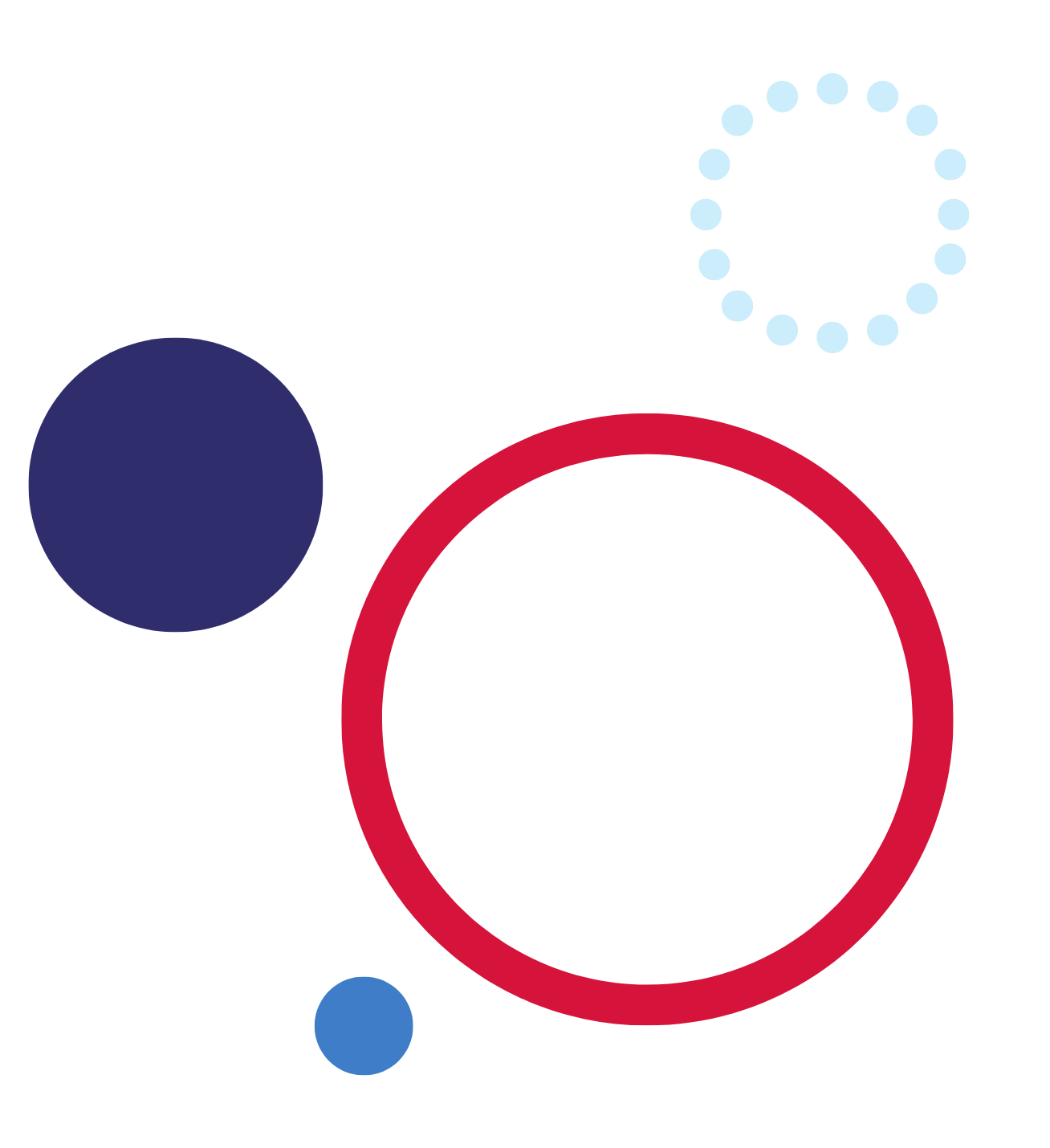 This resource has been designed to support teachers by providing a range of tasks based on syllabus content. Tasks can be incorporated into context driven teaching and learning programs in full or can be used to supplement existing programs. All content is textbook non-specific to ensure equity.ContentsOverview	2Key inquiry questions	2Outcomes	2Related Life Skills outcomes	3Capacity matrix	4Learning sequence 1: Interconnections of travel	5Defining and identifying interconnections	5Patterns and trends in people’s travel	7The impact of travel	10Learning sequence 2: Interconnections of technology	17Defining and identifying technology	17Interconnections between transport technologies and people and places	19Impact of global connectivity on people and places	20Learning sequence 3: Interconnections of trade	22Interconnections of the clothing industry	22Trade connections in Australia – Australian farmers’ markets	26Trade connections in Australia – Nerada Tea	27Global shipping and trade routes	28Learning sequence 4: Interconnections of production and consumption	34Production and consumption of Australian grown macadamias	34Assessment of production and consumption of macadamias in Kenya	40Sustainable production and consumption of palm oil	41Applying the United Nations Sustainable Development goals – The Great Wrap	46Assessment task	48Outcomes	48Syllabus content	48Task	48Marking criteria	50Appendix: Capacity matrix	51References	53OverviewStudents focus on the connections people have to places across a range of scales. They examine what shapes people’s perceptions of places and how this influences their connections to places. Students explore how transport, information and communication technologies and trade link people to many places. They explain the effects of human activities, such as production, recreation and travel, on places and environments in Australia and across the world and investigate sustainability initiatives and possible futures for these places.Key inquiry questionsHow are people and places connected to other places?What role does technology play in connecting people to people, goods, services and information in other places?What are the consequences of a globally connected world for people and places?Why are interconnections important for the future of places and environments?OutcomesA student:GE4-2 describes processes and influences that form and transform places and environmentsGE4-3 explains how interactions and connections between people, places and environments result in changeGE4-4 examines perspectives of people and organisations on a range of geographical issuesGE4-5 discusses management of places and environments for their sustainabilityGE4-7 acquires and processes geographical information by selecting and using geographical tools for inquiryGE4-8 communicates geographical information using a variety of strategies.Related Life Skills outcomesGELS-1 recognises features and characteristics of places and environmentsGELS-2 demonstrates an understanding that places and environments changeGELS-3 explores interactions and connections between people, places and environmentsGELS-4 recognises perspectives of people and organisations on a range of geographical issuesGELS-5 explores management of places and environmentsGELS-6 investigates differences in human wellbeingOutcomes referred to in this document are from the Geography K-10 Syllabus © 2015 NSW Education Standards Authority (NESA) for and on behalf of the Crown in right of the State of New South Wales.Capacity matrixNote: Prior to this learning sequence, students should be explicitly taught definitions for the terms ‘globalisation’ and ‘modernisation’.Explain to your class how to use the Capacity matrix (Appendix). Ensure students understand and can distinguish between information, knowledge, know-how and wisdom categories in the matrix.A capacity matrix can be used as a formative assessment tool that clarifies student understanding of course concepts for the duration of the learning sequence. For more information, see Quality Learning Australasia’s The Capacity Matrix. Please note that teachers need to register to access the free resources on this site.Review the Capacity matrix for geographical terms relating to the topic ‘Interconnections’. Identify where you think you are according to the matrix categories for each geographical concept. Using different colours for the matrix criteria, shade or tick where you think you are according to the matrix categories for each geographical concept or glossary term. The criteria for the matrix include:information – at this level, you have heard of the term and/or you can recall basic facts about itknowledge – at this level, you can explain and know what the term or concept meansknow-how – at this level, you can draw connections between this geographical term or concept and relate it to other concepts or situationswisdom – at this level, you can use the term or concept in new contexts or teach others.You will revisit this matrix throughout the learning sequence.Learning sequence 1: Interconnections of travelStudents:investigate the influences on and effects of people’s travel and recreational, cultural or leisure connections with different places for the future, for example: (ACHGK065, ACHGK069)analysis of patterns and trends in people’s travel, recreational, cultural and/or leisure activitiesexamination of the impact of people’s travel, recreational, cultural and/or leisure activities on the future of placesexplanation of the impacts of selected travel, recreational, cultural or leisure activity on a place, implications for the future of that place and strategies to achieve sustainability.Defining and identifying interconnectionsIn this topic we are learning about the interconnections between travel, trade, technology, and production and consumption. Consider the ways our world interconnects. Students complete Table 1 with a partner.Table 1 – Interconnections of travel, trade, technology, and production and consumptionNote: The following task requires students to access Google Forms and conduct a year group or whole school survey. It is suggested the survey is limited to no more than 50 students. Google forms can be shared in NSW public schools via a link.Ensure students understand that the type of question and method of question will alter their analysis and results. For the purpose of this task, encourage students to include closed-ended quantitative questions. These questions will provide automated graphs which are easier to analyse.Working in small groups, write and conduct a Google Forms survey of your year group or entire school. Base your questions around the interconnection themes of travel, trade, technology, and production and consumption. Below are some example questions, which you should adjust to make them close-ended:Have you travelled overseas in the past 5 years?Have you travelled interstate in the past 5 years?What is your main mode of transport?Where do you source your food from?What country was the clothing you are wearing made in?Do you think about buying Australian made items when you purchase goods?Think about the different types of technology you use daily. Which do you use the most?How important is technology to achieving your daily responsibilities?In your small group, review the survey results and produce a short PowerPoint presentation outlining your findings.Use the peer assessment marking criteria in Table 2 to assess your group’s work and the work of one other group in your class. Rating 4 represents well achieved and no area for improvement.Table 2 – Peer assessment: Oral presentationProvide 3-4 suggested areas of improvement for at least one other group’s presentation.Patterns and trends in people’s travelConsider places you have travelled to. Identify and explain why certain places have a significant or special meaning to you.Reflect on reasons why people travel. Conduct an interview with a person who has travelled. Develop no more than 10 questions for your interviewee to answer about where, why, and how they travelled. Share your findings with your class. Below are some sample interview questions:Why do you travel?Where have you travelled in your state?Where have you travelled interstate?Describe a positive travel experience.How important is travel to you?Reflect on your interview and write a one-page summary. Include in your summary the following:Overview – who you interviewed, why you chose them and what you aimed to find outSummary of findings – discussion of response to interview questionsConclusion – reflect on how successful the interview process was and identify what you would change next time.Read the article What was flying like in the 1950s and 1960s compared to now and complete Table 3.Table 3 – Comparing travelUse How air travel has changed in every decade since 1920 and further research as a stimulus for a news report in a school magazine. You are required to report to your peers about the way technology has changed travel around the world. The following criteria will assist as a scaffold for the report:Headline that is short and eye-catching. It should demand your readers’ attention. Try to have 5 words or less. Ensure you include a by-line with your name and any relevant locations.Lead paragraph that includes the most important information, such as who, what happened, when and where.Body paragraph 1 with supporting information. This should include more details about what happened, for example time, place and people involved.Body paragraph 2. This should contain any relevant additional background information, for example, what eyewitnesses said.Conclusion. Conclude the article with a final statement.Read How the typical Aussie holiday has changed over the years and answer the following questions:Statistically, how is travel different for Australians today compared to 40 years ago?What were the 3 most popular destinations for Australian travellers in 2016?In Australia, what age groups are most likely to travel?Outline the barriers that existed for Australian families travelling in the 1960s.Identify the key barriers that existed for Australian families travelling in 2017.Note: In the following exercise students are required to create a line graph. This can be achieved through drawing a line graph on graph paper or using Microsoft Excel. For more information on using Excel, access How to make a line graph in Excel (9:03).Watch Common graphs (2:57) and discuss the characteristics of a line graph.Use Microsoft Excel and the information presented in Table 4 to create a line graph that illustrates Australian citizen departures during the period 2018 to 2020, then respond to the following:Describe the general pattern of change in Australian citizen departures during the period 2018 to 2020.Describe any anomalies in the pattern of change that you have identified.In 2 sentences, propose an explanation for the marked decline in Australian citizen departures.Table 4 – Australian departures, June 2018 to December 2020Conduct a peer assessment by swapping and checking your peer’s line graph against the following marking criteria in Table 5. Make suggestions for improvement.Table 5 – Peer assessment: Line graphAnswer the following in a half-page response: ‘Describe how travel has changed for Australian citizens over the past 40 years and explain why these patterns have changed’.The impact of travelComplete a See, Think, Wonder summary of Figure 1. Table 6 will support your response.Figure 1 – Bali Ceremony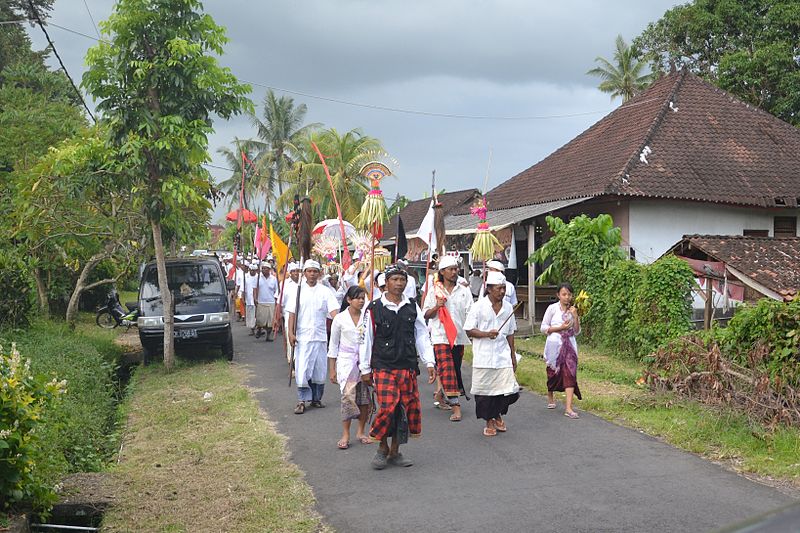 "Bali Ceremony" by Simon_sees is licensed under CC BY 2.0.Table 6 – See, Think, Wonder summaryUse an atlas or Google Maps to label the map of Bali and its neighbours. Include:JakartaIndonesiaSingaporeMalaysiaPhilippinesPapua New GuineaAustraliaJava SeaBanda SeaTimor Sea.Using your labelled map of Bali answer the following questions:Which country does the island of Bali belong to?Which sea and ocean borders Bali?Describe Bali’s location in relation to Australia.Note: Students will require explicit instruction on how to draw a topographic cross section. Cross sections and transects (2:53) outlines this geographical skill.Using Terrain on Google Maps Bali draw a cross section between Lempuyang Temple and Japanese Shipwreck Point.Swap your completed topographic cross section with a peer and conduct a peer assessment using the marking criteria in Table 7.Table 7 – Peer assessment: Topographic cross sectionVisit Look around Bali (5:35) and rewrite the following false statements as true statements:Bali has absolute pristine beaches with no litter or rubbish.The temples found in Bali are well protected from tourist activities.The temples in Bali are overcrowded with tourists.Traditional cultural practices are not shared with tourists in Bali.Note: In the following task students are required to create a line graph. This can be achieved through drawing a line graph on graph paper or using Microsoft Excel. For more information on using Excel, access How to make a line graph in Excel (9:03).Plot a line graph for foreign visitor numbers to Bali using Table 8. You will need to choose an appropriate scale, label the axis and choose an appropriate title.Table 8 – Foreign visitors to BaliConduct a peer assessment by swapping and checking your peer’s line graph against the following marking criteria in Table 9. Make suggestions for improvement.Table 9 – Peer assessment: Line graphUsing your line graph answer the following:How many foreign visitors were there to Bali in 2011?How many foreign visitors were there to Bali in 2019?How many foreign visitors were there to Bali in 2020?Describe the general trend for foreign visitors to Bali.Predict the likely future trend for foreign visitors to Bali if COVID-19 persists.Predict the likely future trend for foreign visitors to Bali if COVID-19 no longer persists.Suggest implications for Bali tourism providers if COVID-19 persists.Note: The article Over-exposure to Tourism in Bali, Indonesia is very detailed in content and you may prefer to read aloud to the students and stop and explain where necessary.With a partner visit Over-exposure to Tourism in Bali, Indonesia, and discuss the cause and effect relationships of tourism for the Balinese economy, society and environment.With a partner, complete Table 10 to illustrate the interconnection of tourism with Bali. Examples of linking statements include: resulted in, led to, caused, initiated, had the effect of, will cause, ended in, will lead to.Table 10 – Cause and effect explanation tableNote: A circle of influence diagram is required for the next task. Provide students with a printed copy or present on a classroom board. Emerging RN Leader provides an example of the circle of influence diagram. Students should aim to identify what would be in a person’s control and what would not.Consider the circle of influence diagram provided by your teacher. Brainstorm the circle of influence for a Balinese resident concerned about a sustainable future but reliant on tourism for their livelihood.Watch The year Bali tourism stopped (28:05) and visit the ABC News site to read The year Bali tourism stopped. As a class complete a cause and effect chain on ‘Lost tourism in Bali’.Complete a long response for the following question ‘Explain how tourism has changed and affected Bali’. In your response refer to Bali’s economy, society and environment.Reflect on your long response by completing the self-assessment in Table 11.Table 11 – Self assessment: explanation long responseLearning sequence 2: Interconnections of technologyNote: In this learning sequence students will first explore the concept of technology and how technology has increased global interconnections. They will then explore how they are personally connected to the world through the use of technology and the role technology plays in making their lives easier.The syllabus requires students to investigate the way transport technologies connect people to services, information, and people. This is explored through a case study of Japan’s bullet train and a comparison with Australia’s inland railway.Students:investigate the way transportation and information and communication technologies are used to connect people to services, information and people in other places, for example: (ACHGK066)explanation of how transport technologies connect people to placesexamination of how information and communication technologies increase people’s connections to services, information and people in other placesassessment of the impact of increasing global connectivity on people and placesinformation and communications technologies.Defining and identifying technologyWatch What is Technology? (1:29). Identify the different technologies you have used since leaving home for school today and answer the question, ‘How and why is technology important in your daily life?’Watch How Did The World Become Interconnected? (10:42) and answer the following questions:How are people and places connected to other places?What role does technology play in connecting people to other people, goods, services and information in other places?What are the consequences of a globally connected world for people and places?Why are interconnections important for the future of places and environments?Watch A Better Connected World (3:06) and identify the different ways you use your mobile phone.In small groups consider the purpose and role of mobile phone apps in connecting people. Complete Table 12.Table 12 – Mobile phone app connections summaryAccess How many smartphones are in the world? and generate 3 questions to swap with peers in the class. Questions should directly relate to change in global access to mobile phone technology. Answer 3 questions generated by your peer.Read Where Is the iPhone Made? and How iPhone is made: The global assembly line and answer the following questions:Where are these materials sourced?How many countries are involved in the production?Roughly how many people are involved in creating one phone or laptop?How many different journeys does the product make?What is the intended lifespan of the product?Where does the product go when it has been used?How are the workers who create the product treated?With a partner read New research finds 95% of teens have access to a smartphone; 45% online ‘almost constantly’. Use Google Forms to develop and distribute a survey in your school to understand the ways and length of time your peers are using smartphones. Ensure you:compose 8-10 relevant survey questionsinclude a balance of open and closed-ended questionschoose how you will distribute the survey, for example, a link in an email printing, distributing, and collecting hard copieshave your teacher approve your questions and process prior to distributing.Note: Canva is an online graphic design tool. It has templates teachers and students can use to design posters, infographics, and diagrams. It is free to sign up and students under the age of 13 are required to have permission from parents to register.With a partner use Canva to create an infographic to illustrate your survey results.Interconnections between transport technologies and people and placesRead Shinkansen high-speed train network in Japan and answer the following questions:What is the Shinkansen?Identify the characteristics of the Shinkansen that make it a cultural icon.How fast do the Shinkansen travel?Outline a brief history of when the first Shinkansen was built in Japan and how it has changed.Identify benefits of the Shinkansen transport technology.What are possible future scenarios for Shinkansen trains in Japan?In small groups propose a possible version of Shinkansen in Australia. Present your ideas as a pitch to the class. Considerations to include in the pitch:Identify 2 Australian cities that could be connected via the Shinkansen.How long does it currently take to travel between these 2 destinations?How much time would a Shinkansen save the average traveller?What features would be necessary to include in an Australian version of a Shinkansen?Outline challenges that may have to be overcome when constructing and running a Shinkansen in Australia.Engage in a Think-Pair-Share, answering the question ‘What are the biggest challenges confronting transport of people and goods in Australia?’Access the Australian Rail Track Corporation’s What is Inland Rail and produce an information brochure about the venture. In the brochure ensure you include:a brief description of the purpose of inland railgeneral factsan illustrative map showing where the rail will be located.Consider how the inland rail will benefit people and places. Brainstorm the benefits into Table 13.Table 13 – Inland rail benefitsImpact of global connectivity on people and placesWatch Globalization explained (4:18) and define the term globalisation.Consider the different ways globalisation has linked people and places around the world. Identify examples of globalised exchanges in Table 14.Table 14 – Exchanges in a globalised worldNote: Cartoons address current geographical issues. The next task in the learning sequence requires students to be provided with a cartoon that depicts the impacts of the interconnections of globalisation. Environmental cartoons may prove helpful in acquiring a cartoon for the task.Your teacher will provide you with a cartoon that illustrates globalisation. For the cartoon provided, answer the following questions:What is the cartoon title?Who is the cartoonist who drew the cartoon?What is the date of the cartoon?What is the cartoon source?What is the event or issue that inspired the cartoon?Who is portrayed in the cartoon (if any)?How are the characters portrayed?Are there symbols in the cartoon? What are they and what do they represent?Are there captions, speech bubbles, labelling and details to explain the cartoon?How did the words in the cartoon help you clarify the meaning of the cartoon?What is the cartoonist’s opinion about the topic portrayed in the cartoon?What was the desired effect of the cartoon?Do you agree or disagree with the cartoonist’s opinion? Why?What special interest groups would agree or disagree with the cartoon’s message? Why?Learning sequence 3: Interconnections of tradeNote: In this learning sequence, students will first explore the interconnections of the global clothing industry. They will explore the impact of clothing production through the study of countries in Asia. Using local case studies of Australian farmers’ markets, students will develop an understanding of the way goods and services are connected across a range of scales. Later in the learning sequence, students will develop knowledge and understanding of global shipping routes and challenges associated with transporting goods around the world through a case study of the Suez Canal crisis.Students:investigate the ways places and people are interconnected through trade in goods and services across a range of scales, for example: (ACHGK067)identification of trade connections in Australia eg local farmers markets, inter-state businessexamination of a country’s trade links with other countries eg major trade partners, sources of raw materialsanalysis of spatial patterns of global trade eg countries of production and consumption, global shipping and freight routes.Interconnections of the clothing industryNote: Some of the following learning materials may be considered controversial. Please consult the Controversial Issues in Schools Policy and discuss with your supervisor prior to following the learning sequence.Watch The life cycle of a t-shirt (6:03). The stages of the T-shirt life cycle mentioned in the video are below. While you are watching, take notes on these different stages:farming of cottonharvesting the cottonspinning the cotton into threadsknitting the threads into fabricdyeing the fabricstitching the T-shirtsdistributing the T-shirtsconsumers using the T-shirts.Watch The 2 Euro T-Shirt – A Social Experiment (1:44) and answer the following questions:Would you donate or buy?How often do you think about where your clothing is made?Did the video make you want to think about where your goods are made?Note: Students will need to be provided with a blackline world map for the following task. You may like to access World Map Blank for a suitable map.Read Factory collapse a ‘wake-up call’ for fashion industry regarding a garment factory building collapse in Bangladesh and complete the following:Using an atlas, locate Bangladesh and shade and label on the world map provided by your teacher.Explain what happened in Bangladesh in 2013.Why did this event occur and what contributed to the high loss of life?Note: The following task can be taught using the table structure or have the class stand along an opinion continuum line. Ask each question aloud and have students move along the line to where their opinion best fits. You can further extend this task by having students discuss their response or convince others to change their opinion.Watch The True Cost (2:34). Complete Table 15 by placing a tick where your opinion best fits: strongly agree, agree, neutral, disagree, strongly disagree.Table 15 – Opinion continuum summaryNote: The article Clothing Brands’ Business Practices Fuel Factory Abuses may require you to read aloud and stop to explain content in paragraph sections or alternatively the following task is recommended for HPGE students.Read Clothing Brands’ Business Practices Fuel Factory Abuses and describe the 5 practices that contribute to poor conditions for garment factory workers.Consider the different perspectives that participants in the clothing trade may have. For each of the following, brainstorm what the person might feel and want for their future in relation to the clothing trade and complete Table 16:cotton growerfarmer whose land is next to a cotton farmorganic cotton growerIndian textile factory workerBangladesh sewing factory workerPerson purchasing clothing in Australia.Table 16 – Perspectives of clothing tradeNote: Students will need to be provided with a copy of Kmart’s Ethical Sourcing Code (English) pages 4 and 5.Read the extract from Kmart’s Ethical Sourcing Code provided by your teacher. Identify and describe 3 ways Kmart intends to protect the workers who produce their garments.Shopping ethically is one way people can reduce the impact they have on places and others globally. From the following list of strategies choose TWO that you already use or would like to use and write a paragraph on each explaining your practices and what positive impact you think they have:buy Australian Made, preferably locallywhere possible buy fair trade products or items supplied by fair trade approved companiesrecycle clothingconsider making your own clothingcheck where clothing is made.Consider what you have learnt about the interconnections of the clothing industry and complete a Plus, Minus, Interesting (PMI) chart:plus – something you enjoyed in the learning sequenceminus – the task you had the most difficulty withinteresting – the task or point of information you found interesting in the learning sequence.Trade connections in Australia – Australian farmers’ marketsNote: Use Australian Farmers’ Markets Association to learn about the nature and context of Australian farmers markets.Conduct a Think-Pair-Share by thinking about the following questions, sharing your thoughts with the person sitting next to you and then collaborating with the whole class to complete responses. Questions to include in your Think-Pair-Share:What is a farmers’ market?Who can sell products and goods at a farmers’ market?Identify the types of products and goods that can be sold at a farmers’ market.What types of products or goods should not be sold at a farmers’ market?Outline the benefits of purchasing products or goods at a farmers’ market.Describe some likely challenges or costs of purchasing products or goods at a farmers’ market.Note: The site Australian Farmers’ Markets Association may prove challenging for Stage 4 students to navigate and read. It is suggested the class read the site collectively and discuss prior to commencing the Canva graphic organiser.Use Brainstorming to help students scaffold a response to the farmers’ markets brainstorm.Visit Australia’s Farmers’ Market Association and read the rules that apply to Australian Farmers Market managers, suppliers and participants. Use Canva or another graphic organiser to create a farmers’ market rules poster that could be displayed at your local farmers’ market or on a social media site to inform the public about the trade supply rules that exist.Use the articles Why more people are buying from farmers’ markets, Farmers’ market study shows benefits for consumers, producers and community and further research to brainstorm why Australians buy produce at farmers markets.Trade connections in Australia – Nerada TeaNote: Using the Nerada Tea website, students will conduct a case study.Students will need to be provided with a blackline world map for the following task. You may like to access World Map Blank for a suitable map.Use the world map provided by your teacher and History of the teapot to create an annotated map that illustrates the global history of trade and consumption of tea.Using Google Earth Atherton Tablelands in Far North Queensland observe the local towns, nature reserves and agricultural land use.Note: Students will need to be provided with a blackline map of Australia for the following task. You may like to access d-Maps.com for a suitable map of Australia.On the map of Australia provided by your teacher locate and label the following:Atherton (town)Lake TinarooGadgarra National ParkCairnsCoral SeaThe Great Barrier ReefBrisbaneSydney.Use Nerada Making Tea to complete a Canva flowchart that summaries and illustrates the production of tea in the Atherton Tablelands.Listen to Homegrown Nerada tea could be bound for UK (9:04) and outline the major challenges Nerada has experienced in recent years.Visit Nerada Tea proudly Rainforest Alliance Certified and outline how Nerada Tea complies with Rainforest Alliance Certification.Note: Use One-Minute Paper to diagnose students’ understanding of the key facts identified in the case study of Nerada Tea.In one minute, answer the following questions:How is Nerada Tea interconnected with people?How is Nerada Tea interconnected with the environment?How is Nerada Tea important to Australia?Global shipping and trade routesNote: A three-way summary strategy can be used to monitor what a student has learnt from a topic or source of information. The first summary of 10-15 words requires students to be very economical with their words. The longer summary requires students to provide more detail and include examples in the summary.Watch How a Steel Box Changed the World: A Brief History of Shipping (4:05) and read Today’s global economy runs on standardized shipping containers, as the Ever Given Fiasco illustrates and then complete a three-way summary:10-15 words outlining what the video and article taught you about shipping and trade30-50 word summary outlining what the video and article taught you about shipping and trade75-100 word summary outlining what the video and article taught you about shipping and trade.Conduct an audit of goods in your school. Identify where each product was made and decide if it was likely to have been transported by container ship. Complete Table 17 to illustrate your findings.Table 17 – School auditConsider the items identified in your audit of the school. Explain how loss of access to some of these items may impact your learning and engagement at school.Note: Students will need to be provided with a blank world map and atlas for the following task. You may like to access World Map Blank for a suitable map.In pairs read the article Major Shipping Routes for Global Trade. Use the blank world map and atlas provided by your teacher to locate and label the major shipping routes.Note: The teacher toolkit 3-2-1 countdown is an effective summary strategy. In the following exercise explain to students they will need to use each article to complete a 3-2-1 summary exercise.Students will need to be provided with a blank world map for the following task. You may like to access World Map Blank for a suitable map.Read Millions of Lego pieces lost 23 years ago are still washing up in Cornwall today and 28,000 rubber ducks accidently embarked on an epic ocean current study in 1992 to complete 3 separate statements:3 things I didn’t know before reading these articles2 things that surprised me in these articles1 thing I still do not understand or 1 thing I want to do with my new knowledge.Use the interactive Plastic Adrift to virtually drop a rubber duck in the ocean. On the blank world map provided by your teacher locate where you placed the rubber duck with a red dot and label and shade where your virtual duck simulation indicated it would likely distribute with the ocean currents.Use the following resources and further research to identify uses for shipping containers. Create an infographic that illustrates the life cycle and uses of shipping containers:Figure 2 – Container Home revisitedCase study: Christchurch's container mallShipping container pools.Figure 2 – Container Home revisited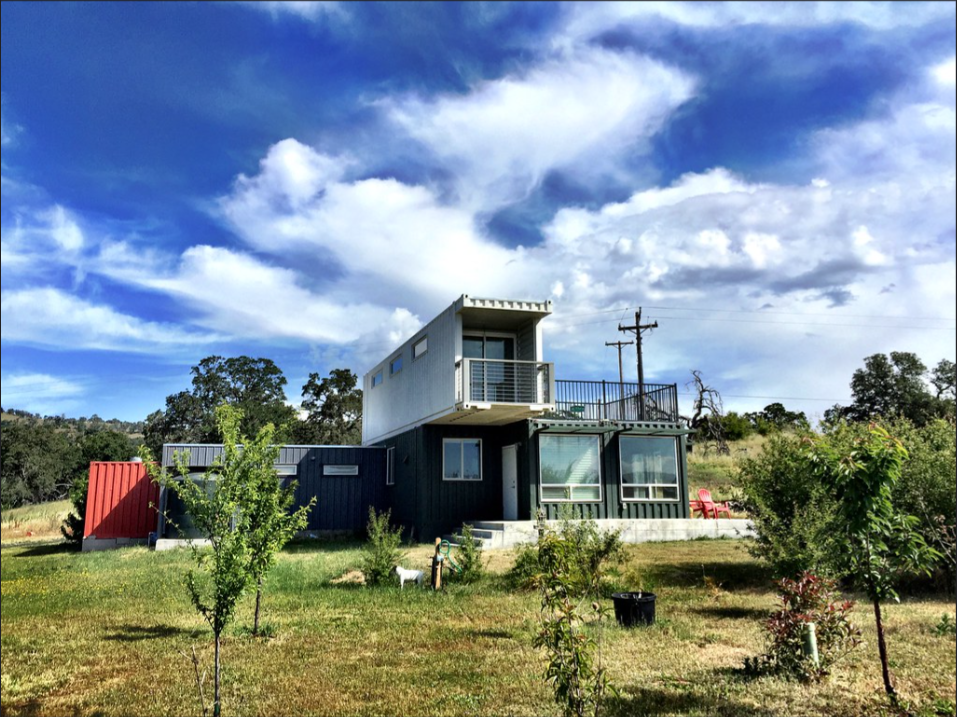 “Container Home revisited” by etslee is licensed under CC-BY-2.0.Watch Modern Pirates (4:13) and answer the following questions:What does a modern-day pirate look like and describe how this is different to the stereotype for pirates in movies?Identify where modern-day pirates are causing problems.What effect are pirates having on the shipping industry?Briefly describe the situation in Somalia.Why did Somali fisherman turn to piracy?Describe the impact pirates are having on Somalia.Outline the suggested solutions to the problem.How has your thinking about modern-day pirates changed since watching the Behind the News (BTN) episode?Categorise the following interconnections associated with modern-day Somali pirates in Table 18:illegal fishing from other nationsreduced income for fishermen and villagescivil war broke out in Somaliagovernment in crisisabandonment of Navy resourcesunable to protect and patrol watersillegal dumping of toxic waste from other countriespolluted watersreduced fish stocks.Table 18 – Modern day Somali pirate interconnectionsWrite a two-minute introduction script to a podcast about modern-day pirates. Ensure that you outline the following in your introduction:Why people should listen to your podcastIdentify current facts about modern-day pirates using ICC Commercial Crime Services.Where in the world’s global shipping routes are pirates operating?Identify what will be in the next edition of your podcast.Note: Depending on the classroom cohort you may wish to read the book The Big Ship and the Little Digger. This is a story about the Suez Canal by Ryan Petersen which you could use to introduce the next section of this topic which explores the interruption of trade through the Suez Canal Crisis.Use the following resources and further research to create a poster illustrating the geographical location, history, general facts and importance of the Suez Canal to global trade:Figure 3 – Canal de SuezAbout Suez CanalCanal Characteristics.Figure 3 – Canal de Suez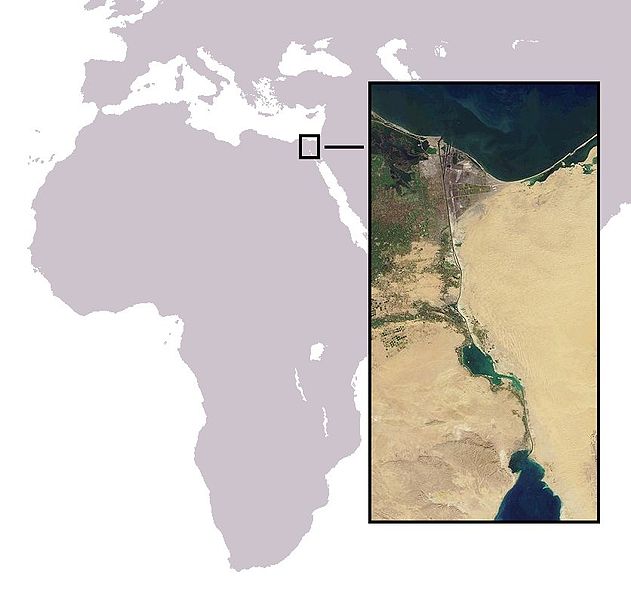 “Canal de Suez” by YolanC is licensed under CC-BY-2.5.Read Teen Kids News – How did a ship get stuck in the Suez Canal? and answer the following questions:Identify the purpose of the Suez Canal.On average, how many ships pass through the Suez Canal daily?What is the maximum ship length allowed in the canal?How did a ship get stuck in the canal?Outline strategies that have been implemented to move the ship.What percentage of the world trade passes through the canal?Identify the estimated daily cost of canal closure to trade.If a ship must take the alternative route around Africa, how many days will goods onboard be delayed?What other reasons are there for the closure of the Suez Canal in the past?Outline possible implications for shipping delays caused by the Suez Canal crisis.Read or listen to the audio recording of Impact of Suez Canal Crisis on Companies Around the World Could Last Weeks and complete a Think-Pair-Share for the following activities:Ships are on carefully managed timelines. They must dock into ports at certain times to be loaded and unloaded. How might the blockage of this important trade route affect the availability and prices of products?The Suez Canal transports approximately 12% of global shipping containers. Create a flowchart to describe ways the crisis may affect you or your family personally.Read From toilet paper to coffee, here are some of the products that could soon be in short supply because of the Suez Canal blockage and identify ways the Suez Canal Crisis impacts Australian consumers.Note: During the Suez Canal Crisis in 2021 social media, particularly Twitter, reported on the event in a comical way. Use examples of social media posts and memes to engage your class in a discussion about the interconnection of social media and trade. You can find some of these at The best memes about the big stuck ship.Your teacher will provide you with some images and memes about the Suez Canal crisis. With a partner discuss why the Suez Canal Crisis, a global shipping industry incident, became extremely popular with social media.Learning sequence 4: Interconnections of production and consumptionNote: In this learning sequence, students will first explore the production and consumption related to macadamia farming in Australia and compare with Kenya. They will then explore the sustainable production of palm oil through a case study of Indonesia.Students:investigate the effects of production and consumption of goods on people, places and environments throughout to world, for example: (ACHGK068)examination of environmental, social and economic impacts of production and consumption of consumer goods.assessment of the effect of production or consumption of goods on ONE place or environmentexplanation of responses by governments, groups and individuals to minimise the effects of production and consumption.Production and consumption of Australian grown macadamiasRead An Australian legend: History and industry and An Australian legend: The macadamia legend and describe how the native macadamia and the fruit nut is significant to the First Nations Peoples of Australia.Use the National Macadamia Tree Crop Map to identify the key Australian production regions for macadamia nuts.Note: Explicitly teach how to draw a line graph using the video How to Plot a Line Graph - Pretty Straightforward (2:49).Plot a line graph for Australian macadamia production, 2010 to 2019 (number of trees), using Table 19. You will need to choose an appropriate scale, label the axis and choose an appropriate title.Table 19 – Australian macadamia production, 2010 to 2019Conduct a peer assessment by swapping and checking your peer’s line graph against the following marking criteria in Table 20. Make suggestions for improvement.Table 20 – Peer assessment: Line graphUsing your line graph answer the following questions:How many orchard macadamia trees were in production in 2011?How many orchard macadamia trees were in production in 2019?Describe the general trend in Australian macadamia orchards between 2010 and 2019.Predict the likely future trend for Australian macadamia orchards if the current trends persist.Predict possible interruptions to Australian macadamia production.Suggest implications for supply and demand if production continues to follow the same trend over the coming decade.Note: Explicitly teach how to draw a column or bar graph. Creating Bar Graphs (3:20) will provide a basic explanation for this graphing exercise. You may also like to revisit Common graphs (2:57) with the class.Construct a column graph using the data in Table 21 for Australian macadamia kernel sales, with top destinations (metric tons average, 2015 to 2019).Table 21 – Australian macadamia kernel sales, 2015 to 2019Conduct a peer assessment by swapping and checking your peer’s column graph against the following marking criteria in Table 22. Make suggestions for improvement.Table 22 – Peer assessment: Column graphUsing your column graph, answer the following questions:On average between 2015 to 2019, which country outside of Australia purchased the largest quantity of Australian grown macadamia nuts?What other information might be required to explain why Japan, Europe, the USA and China are the major consumers of Australian grown macadamia nuts?Note: Explicitly teach how to draw pie charts. Students will need to understand that they must calculate the angle for each set of data. When the data is presented as a percentage this is achieved by dividing the percentage by 100 then multiplying the result by 360. For example:60/100 = 0.60.6 × 360 = 216.Students will measure 216 degrees to illustrate the 60% of macadamia nuts consumed for snacks. Repeat calculations for ingredients and other uses and graph accordingly in the pie chart.You might like to access How to draw a pie chart from percentages or Drawing Pie Charts by Hand (10:42) for more information and examples on how to draw pie charts.Construct a pie chart to illustrate the main uses of macadamia nuts around the world:60% snack30% ingredients10% other uses.Conduct a peer assessment by swapping and checking your peer’s pie chart against the following marking criteria in Table 23. Make suggestions for improvement.Table 23 – Peer assessment: Pie chartConsider the information presented in each of your graphs, line graph, column graph and pie chart, to answer the following questions:Explain why Australian domestic consumption of Australian grown macadamia nuts is higher than other countries with high import and consumption of Australian grown macadamia nuts.Predict likely changes to the nature of consumption of Australian grown macadamia nuts exported to Japan, China, Europe and USA.Note: Use the Geography K-10 Syllabus to clarify your understanding of the geographical concept sustainability. Use a sketch to stretch strategy to have students illustrate their understanding of the concept sustainability.Read Our Sustainable Approach and construct a mind map that summarises ways the industry is improving green growing methods. At the centre of the mind map include the title Australian Macadamias sustainability strategies.Use the following resources and further research to complete Table 24:Bugs for BugsGood BugsBiological control of Macadamia Nut Borer (5:59)Macadamias: Industry OverviewGardening Australia: Pollinating Macadamia Trees (2:08)Why macadamia farmers love owls.Table 24 – Biological control in macadamia farmingUsing the summary in Table 24, explain biological control methods for macadamia farms to someone who is unfamiliar with the topic. Explain why the three biological control methods outlined in your table are good examples of sustainable horticulture.Read Australian Macadamia nut farmers set out to improve sustainability and complete a Think-Pair-Share for the following questions:What natural characteristics of the macadamia tree make it a more sustainable product?How are consumers from Australia and around the world influencing the production of macadamia nuts in Australia?How important are sustainable farming practices to your choice and consumption of products?List ways sustainable macadamia production benefits the producers.Access simpleshow explains the Carbon Footprint (2:00) and Australian Macadamia nut farmers set out to improve sustainability then answer the following questions:What is a carbon footprint and why is it important?Outline ways macadamia farmers have reduced the carbon footprint from macadamia production in Australia.Watch Landline and Australian macadamias June 2014 (22:19) and identify Plus, Minus, Interesting (PMI) factors relating to the environmental, social and economic impacts of production and consumption of macadamia nuts. Complete Table 25 below.Table 25 – Impacts of production and consumption of macadamiasAssessment of production and consumption of macadamias in KenyaNote: Use Google Earth to locate Kenya with the class to ensure all students understand its location in relation to Australia and the rest of the world.Access Climate Change Knowledge Portal: Kenya and use the climatic column graph to answer the following questions:Look at the overall shape of the graph. Is the temperature line steep or gentle? Does it change throughout the year or look almost flat?Look for extremes – quote the highest and lowest temperature and rainfall and the month in which it occurs. Remember to quote units, for example, Celsius or millimetres.Calculate the temperature range by subtracting the lowest figure from the highest figure.Add the rainfall totals for each month together to work out the total annual rainfall.Watch Macadamia Farmers: Macadamia industry promising for Kenyan economy (2:28) and complete 3 separate statements:3 things I didn’t know before watching this video2 things that surprised me in this video1 thing I still do not understand or 1 thing I want to do with my new knowledge.Note: Provide students with a definition for the exposition text type – see Different types of writing – text types. Explicitly teach the use of a scaffold to support their construction of response.Use the exposition scaffold in Table 26 to plan a draft response to the following task: Provide a sustained and logical argument to peasant farmers in Kenya as to why they should participate in macadamia production.Table 26 – Exposition scaffoldSustainable production and consumption of palm oilAs a class, complete a Google Jamboard outlining other examples of global production and consumption. For each example include a summary of information based on the following points:Where in the world is this product produced?How is the product consumed?Outline whether palm oil production and consumption are sustainable or unsustainable.Watch Palm Oil Problem (4:03) and answer the following questions:What is palm oil?Which products use palm oil?In which countries are orangutans found?Both species of orangutan are critically endangered. What are the major threats to orangutans?How is palm oil important to the economy of Indonesia and Malaysia?What is palm oil often labelled as?Note: Explicitly teach how to draw pie charts. Students will need to understand that they must calculate the angle for each set of data. When the data is presented as a percentage this is achieved by dividing the percentage by 100 then multiplying the result by 360. For example:60 / 100 = 0.60.6 × 360 = 216Students will measure 216 degrees to illustrate 60%. Repeat calculations and graph accordingly in the pie chart.You might like to access How to draw a pie chart from percentages or Drawing Pie Charts by Hand (10:42) for more information and examples on how to draw pie charts.Construct a pie chart, using Table 27, to illustrate the main palm oil producing countries around the world.Table 27 – Palm oil producing countriesConduct a peer assessment by swapping and checking your peer’s pie chart against the following marking criteria using Table 28. Make suggestions for improvement.Table 28 – Peer assessment: Pie chartVisit Palm Oil Production and answer the following questions:What type of map is this?How does this map emphasise the production of palm oil in Southeast Asia?Read What is sustainable palm oil? and answer the following questions:Identify key reasons for criticism of palm oil production around the world.Would replacing palm oil with other alternatives prove more sustainable? Provide reasons for your answer.What are the 8 principles of Roundtable on Sustainable Palm Oil (RSPO) certification?Outline the criticisms still surrounding RSPO certification and sustainable palm oil production.Access Which Everyday Products Contain Palm Oil? and choose 3 products you are familiar with or use regularly. For each product ‘peel’ back the information tag and complete Table 29.Table 29 – Products containing palm oilNote: The following task in the learning sequence suggests students audit products from home. Where not appropriate to the school context, this can be changed to an audit of items at school.Many products in your home contain palm oil identified under different names. Use the following list of palm oil names to conduct an audit of your home. Complete Table 30.Vegetable OilVegetable FatPalm KernelPalm Kernel OilPalm Fruit OilPalmatePalmitatePalmoleinGlycerylStearateStearic AcidElaeis GuineensisPalmitic AcidPalm StearinePalmitoyl OxostearamidePalmitoyl Tetrapeptide-3Sodium Laureth SulfateSodium Lauryl SulfateSodium KernelateSodium Palm KernelateSodium Lauryl Lactylate/SulphateHydrogenated Palm GlyceridesEthylhexyl palmitate Octyl PalmitatePalmityl Alcohol.Table 30 – Daily use of palm oilRead How are palm oil buyers performing? and conduct a Think-Pair-Share to answer the following questions:According to the sustainability criteria, what areas of sustainable palm production are not being adequately addressed?Make 3 recommendations to palm oil buyers that would increase their sustainable and ethical consumption of palm oil.With a partner watch How to select chocolates that use sustainable palm oil (1:57) and create your own Public Service Announcement (PSA) for sustainable consumption of palm oil. You can choose any product that consumers purchase to promote RSPO certification.Conduct a peer assessment by swapping and checking your peer’s PSA against the following marking criteria in Table 31. Make suggestions for improvement.Table 31 – Peer assessment: PSA marking criteriaApplying the United Nations Sustainable Development goals – The Great WrapNote: You will need to become familiar with the Great Wrap Company prior to commencing this task in the learning sequence.Watch Great Wrap on The Project (2:50) and answer the following questions:What is Great Wrap?Why did Great Wrap start up?Why might using fruit waste and potato waste benefit a company like Great Wrap?Who would be interested in buying a product like Great Wrap?How might Great Wrap have a negative impact on sustainability in the future?Note: The resources 12 Responsible Production and Consumption and Sustainable consumption and production policies are detailed and some students may require assistance with navigating and reading. You may like to read through the sites prior to starting the task to assist students.In small groups illustrate the connection between the Great Wrap and UN Sustainable Development Goals by creating a Canva information brochure. Access the following resources for further information:12 Responsible Production and ConsumptionSustainable consumption and production policiesGreat Wrap CompanyReflect on what you have learnt in this lesson and use this to complete an ‘I used to think … Now I think…’ routine on the UN Sustainable Development Goals. Use the sentence starters below as a guide:I used to think…Now I think…Assessment taskNote: When using this task, ensure it is placed on the school template and follows all assessment requirements. A useful stimulus for this assessment task is How to Write an Information Report (9:29).OutcomesGE4-3 explains how interactions and connections between people, places and environments result in changeGE4-7 acquires and processes geographical information by selecting and using geographical tools for inquirySyllabus contentInvestigate the influences on and effects of people’s travel and recreational, cultural or leisure connections with different places for the future, for example: (ACHGK065, ACHGK069).analysis of patterns and trends in people’s travel, recreational, cultural and/or leisure activitiesexamination of the impact of people’s travel, recreational, cultural and/or leisure activities on the future of placesexplanation of the impacts of selected travel, recreational, cultural or leisure activity on a place, implications for the future of that place and strategies to achieve sustainability.TaskSelect a local recreational or cultural place in your community. You will use fieldwork to explore how interconnections and connections of people, places and environments have changed a local recreational or cultural place. For example, change as a result of travel or recreational connections. Present your findings as an information report.Part A: FieldworkThe focus question for this research is ‘How have the interconnections and connections of people, places and environments changed my local recreational or cultural place?’Select a fieldwork method that is appropriate to highlight changes in your chosen place. Fieldwork methods that could be considered include:surveyinterviewfield sketchphotograph analysisland use map.Part B: Information reportAnalyse your results and present these in an information report. Use the following structure for your report:Introductionoutline what the reader can expect to learn from reading the reportinclude a brief outline of the subtopics within the reportinclude a sentence that concludes the introduction.Body paragraphsinclude body paragraphs for your subtopicseach body paragraph requires a topic sentence that tells the main idea of the paragraphthe rest of the paragraph provides more details and examples.Conclusionsummarise what was learnt and do not include any new information in the conclusion.Reference list or bibliography that outlines where you accessed your information.Ensure the information report answers the focus question ‘How have the interconnections and connections of people, places and environments changed my local recreational or cultural place?’Marking criteriaTable 32 – Assessment marking criteriaAppendix: Capacity matrixNote: A general concept and glossary list has been outlined. However you may wish to add further terminology or skills to the capacity matrix.Key classificationinformation – recall basic facts or heard of this beforeknowledge – can explain and know what it meansknow-how – can draw connections between this geographical term or concept and relate to other concepts or situationswisdom – can use the term or concept in new contexts or teach others.Shade or tick information, knowledge, know-how and wisdom in the matrix (Table 33) as you progress with your understanding of the geographical concept or term. At the end of the learning sequence, reflect on your progress and discuss with your teacher if you observe any areas you can improve.Table 33 – Capacity matrixReferencesLinks to third-party material and websitesPlease note that the provided (reading/viewing material/list/links/texts) are a suggestion only and implies no endorsement, by the New South Wales Department of Education, of any author, publisher, or book title. School principals and teachers are best placed to assess the suitability of resources that would complement the curriculum and reflect the needs and interests of their students.If you use the links provided in this document to access a third-party's website, you acknowledge that the terms of use, including licence terms set out on the third-party's website apply to the use which may be made of the materials on that third-party website or where permitted by the Copyright Act 1968 (Cth). The department accepts no responsibility for content on third-party websites.All material © State of New South Wales (Department of Education), 2021 unless otherwise indicated. All other material used by permission or under licence. Except as otherwise noted, this resource is licensed under the Creative Commons Attribution 4.0 International Licence. To view a copy of this licence, visit http://creativecommons.org/licenses/by/4.0/ 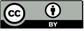 Geography K-10 Syllabus © 2015 NSW Education Standards Authority (NESA) for and on behalf of the Crown in right of the State of New South Wales.© 2021 NSW Education Standards Authority. This document contains NSW Curriculum and syllabus content. The NSW Curriculum is developed by the NSW Education Standards Authority. This content is prepared by NESA for and on behalf of the Crown in right of the State of New South Wales. The material is protected by Crown copyright.Please refer to the NESA Copyright Disclaimer for more information.NESA holds the only official and up-to-date versions of the NSW Curriculum and syllabus documents. Please visit the NSW Education Standards Authority (NESA) website and the NSW Curriculum website.ABC (9 March 2021) ‘The Year Bali Tourism Stopped | Foreign Correspondent’ [video], ABC News In-depth, YouTube, accessed 15 December 2022.Anthony J (2022) ‘How iPhone Is Made: The Global Assembly Line’, FinancesOnline: Money Advice, accessed 15 December 2022.ARTC (Australian Rail Track Corporation) (2022) What is Inland Rail, ARTC Inland Rail website, accessed 15 December 2022.Asian Agri (20 June 2018) ‘What is Sustainable Palm Oil?’, Asian Agri Articles, accessed 15 December 2022.Australian Farmers’ Markets Association (2022) An Australian Legend for Over 60 Million Years, Australian Farmers’ Markets Association website, accessed 15 December 2022.Australian Farmers’ Markets Association (2022) Definitions: What is a Farmer’s Market?, Australian Farmers’ Markets Association website, accessed 15 December 2022.Australian Macadamia Society (26 August 2021) ‘National Macadamia Tree Crop Map’, Australian Macadamia Society, accessed 15 December 2022.Australian Macadamia Society (n.d.) ‘History and industry’, An Australian Legend, Australian Macadamia Society website, accessed 15 December 2022.Australian Macadamia Society (n.d.) ‘Our Sustainable Approach’, Consumer, Australian Macadamia Society website, accessed 15 December 2022.Australian Macadamia Society (n.d.) ‘The macadamia legend’, An Australian Legend, Australian Macadamia Society website, accessed 15 December 2022.Australian Macadamia Society (n.d.) ‘Why macadamia farmers love owls’, A Sustainable Approach, Australian Macadamia Society website, accessed 15 December 2022.BeeAware (n.d.) ‘Macadamias: Industry Overview’, Pollinator reliant crops, BeeAware website, accessed 15 December 2022.Bell Publishing (8 May 2020) ‘Australian Macadamia nut farmers set out to improve sustainability’, Confectionary Production News, accessed 15 December 2022.Bottrill M (13 November 2019) ‘Why more people are buying from farmers’ markets’, On the Record, accessed 15 December 2022.Brooks P (6 May 2021) ‘Major Shipping Routes for Global Trade’, ArcBest Blog, accessed 15 December 2022.Bugs For Bugs (2015) ‘Trichogramma pretiosum’, Products, Bugs for Bugs website, accessed 15 December 2022.CGTN (China Global Television Network) (26 October 2018) ‘Assignment Asia: Indonesia palm oil plantations’ [video], CGTN, YouTube, accessed 15 December 2022.Channel 10 (3 June 2021) ‘An Environmentally Friendly Alternative To Cling Wrap | The Project | Channel 10’ [video], Channel 10, YouTube, accessed 15 December 2022.Cooper H (30 April 2013) ‘Factory collapse a “wake-up call” for fashion industry’, ABC News, accessed 15 December 2022.Costello S (27 January 2021) ‘Where Is the iPhone Made? It takes a village to build an iPhone’ Lifewire, accessed 15 December 2022.Courtney P (presenter) (2014) ‘An Australian Original’ [television program], Landline, ABC, Brisbane, accessed 15 December 2022.Davis M (9 March 2021) ‘The year Bali tourism stopped’, ABC News, accessed 15 December 2022.D-maps.com (2022), Australia: Commonwealth of Australia, D-maps.com, accessed 15 December 2022.earthsciencevids (8 February 2011) ‘video_tutorial_topographic_profiles_aka_cross_sections.wmv’ [video], earthsciencevids, YouTube, accessed 15 December 2022.EasyTeaching (30 September 2020) ‘How to Write an Information Report | EasyTeaching’ [video], EasyTeaching, YouTube, accessed 15 December 2022.Education Oasis (2022) ‘Cause and Effect – Chain’, Graphic Organizer, Education Oasis website, accessed 15 December 2022.explainitychannel (11 July 2013) ‘Globalization explained (explainity® explainer video)’ [video], explainitychannel, YouTube, accessed 15 December 2022.Facing History and Ourselves (2022) ‘See, Think, Wonder’, Teaching Strategies, Facing History and Ourselves website, accessed 15 December 2022.Facing History and Ourselves (2022) ‘Sketch to Stretch’, Teaching Strategies, Facing History and Ourselves website, accessed 15 December 2022.FarmStyle Australia (2019) ‘Farmers’ market study shows benefits for consumers, producers and community’, FarmStyle Australia, accessed 15 December 2022.Fashion Revolution (24 April 215) ‘The 2 Euro T-Shirt - A Social Experiment’ [video], Fashion Revolution, YouTube, accessed 15 December 2022.Felton-Taylor A (presenter) (11 June 2021) ‘Homegrown Nerada tea could be bound for UK’ [broadcast], Queensland Country Hour, ABC, accessed 15 December 2022.Funnell R (14 January 2021) ‘28,000 Rubber Ducks Accidentally Embarked On An Epic Ocean Current Study In 1992’, IFLScience: Nature, accessed 15 December 2022.Google Earth (n.d.) Atherton Tablelands: Town in Queensland [Google Earth map], accessed 15 December 2022.Google Earth (n.d.) Kenya [Google Earth map], accessed 15 December 2022.Google Maps (n.d.) Bali [Google Map], accessed 15 December 2022.Great Wrap (2022) Great Wrap [website], accessed 15 December 2022.Hards S (14 February 2020) ‘Millions of Lego pieces lost 23 years ago are still washing up in Cornwall today’, Cornwall Live News, accessed 15 December 2022.Holbrook M (presenter) (2017) ‘Palm Oil Problem’ [television program], Behind the News (episode 4), ABC, Adelaide, accessed 15 December 2022.Hornyak T (2022) Shinkansen high-speed train network in Japan, Japan Station website, accessed 15 December 2022.Huawei (25 February 2014) ‘A Better Connected World’ [video], Huawei, YouTube, accessed 15 December 2022.Human Rights Watch (23 April 2019) ‘Clothing Brands’ Business Practices Fuel Factory Abuses: Time and Cost-Cutting Pressures Are Incentives for Labor Abuses’, Human Rights Watch, accessed 15 December 2022.ICC (International Chamber of Commerce) CCS (Commercial Crime Services) (13 April 2021) ‘Gulf of Guinea remains world’s piracy hotspot in 2021, according to IMB’s latest figures’, ICC Commercial Crime Services: News, accessed 15 December 2022.Icon Math (12 October 2016) ‘Creating Bar Graphs’ [video], Icon Math, YouTube, accessed 15 December 2022.Kay G (27 March 2021) ‘From toilet paper to coffee, here are some of the products that could soon be in short supply because of the Suez Canal blockage’, Business Insider, accessed 15 December 2022.Keet J (21 April 2019) ‘How to Make a Line Graph in Excel - From Simple to Scientific’ [video], Teacher’s Tech, YouTube, accessed 15 December 2022.Kesteven S (29 December 2017) ‘How the typical Aussie holiday has changed over the years’, ABC Radio National, accessed 15 December 2022.Kmart (2022) ‘Sourcing ethically’, Human Rights, Kmart Australia website, accessed 15 December 2022.Larson S (presenter) (2009) ‘Modern Pirates’ [television program], Behind the News (episode 10), ABC, Adelaide, accessed 15 December 2022.Leinonen S (n.d.) ‘Operation how to downsize medicare’, Globalization, Seppo website, accessed 15 December 2022.Llewellyn M (9 April 2017) ‘What flying was like in the 1950s and 1960s compared to now’, news.com.au, accessed 15 December 2022.loveEXPLORING (2021) ‘How air travel has changed in every decade from the 1920s to today’, Inspiration, love EXPLORING website, accessed 15 December 2022.Mac Donnchaidh S (2022) Teaching Cause and Effect in Reading and Writing, Literacy Ideas website, accessed 15 December 2022.MediaTracks Communications (2022) ‘What is a Public Service Announcement (PSA)?’, Resources, MediaTracks Communications website, accessed 15 December 2022.Mometrix Academy (21 February 2018) ‘How to Plot a Line Graph – Pretty Straightforward’ [video], Mometrix Academy, YouTube, accessed 15 December 2022.Montez T (16 February 2014) ‘What is Technology?’ [video], tony montez, YouTube, accessed 15 December 2022.Morelia Australia (26 October 2020) 'Biological Control of Macadamia Nut Borer' [video], Morelia Australia, YouTube, accessed 15 December 2022.Morgan A (director) (24 April 2015) ‘“The True Cost” – Official Trailer’ [video], Untold, YouTube, accessed 15 December 2022.Nagurney A (5 April 2021) ‘Today’s global economy runs on standardized shipping containers, as the Ever Given fiasco illustrates’, The Conversation, accessed 15 December 2022.Nerada Tea (1 May 2021) ‘Nerada Tea proudly Rainforest Alliance Certified’, Nerada Tea History blog, accessed 15 December 2022.Nerada Tea (2022) Nerada Tea [website], accessed 15 December 2022.Nerada Tea (24 August 2021) ‘History of the teapot’, Nerada Tea History blog, accessed 15 December 2022.Nerada Tea (30 April 2021) ‘Making Tea’, Our Story, Nerada Tea website, accessed 15 December 2022.OER Project (21 May 2014) ‘How Did The World Become Interconnected? | Big History Project’ [video], OER Project, YouTube, accessed 15 December 2022.On Course Workshop (2022) One-Minute Paper, On Course Workshop website, accessed 15 December 2022.Peterson R (2021) The Big Ship and the Little Digger, BOOKBABY, United States.PlasticAdrift (n.d.) PlasticAdrift [website], accessed 15 December 2022.President and Fellows of Harvard College and Harvard Graduate School of Education (2015) ‘I Used to Think... Now I Think...’, Thinking Routine, Project Zero website, accessed 15 December 2022.QLA (Quality Learning Australasia) (n.d.) The Capacity Matrix, QLA website, accessed 15 December 2022.Rauhala P (29 March 2021) ‘The best memes about the big, stuck ship’, Washington Post, accessed 15 December 2022.Roux Investment Pty Ltd (n.d.) Shipping Container Pools [website], accessed 15 December 2022.Schlosser K (1 June 2018) ‘New research finds 95% of teens have access to a smartphone; 45% online “almost constantly”’, GeekWire, accessed 15 December 2022.Segal E (31 March 2021) ‘Impact Of Suez Canal Crisis On Companies Around The World Could Last Weeks’, Forbes, accessed 15 December 2022.Sherman RO (18 May 2020) ‘Staying in Our Circle of Influence’, Emerging RN Leader blog, accessed 15 December 2022.simpleshow (18 December 2012) ‘simpleshow explains the Carbon Footprint’ [video], simpleshow, YouTube, accessed 15 December 2022.Slocklee C (presenter) (2010) ‘Pollinating Macadamia Trees’, [television program], Gardening Australia (series 21, episode 18), ABC, Melbourne.Sperling E (5 December 2020) ‘Over-Exposure to Tourism in Bali, Indonesia: Investigating issues of over-tourism and sustainable recovery on the island of Bali’, ArcGIS StoryMaps, accessed 15 December 2022.Suez Canal Authority (2019) ‘About Suez Canal’, Suez Canal, Suez Canal Authority website, accessed 15 December 2022.Suez Canal Authority (2019) ‘Canal Characteristics’, Suez Canal, Suez Canal Authority website, accessed 15 December 2022.TED-Ed (6 September 2017) ‘The life cycle of a t-shirt - Angel Chang’ [video], TED-Ed, YouTube, accessed 15 December 2022.Teen Kids News (28 March 2021) ‘How did a ship get stuck in the Suez Canal?’, Teen Kids News, accessed 15 December 2022.The Australasian Biological Control Association Inc (n.d.) ‘Trichogrammatoidea cryptophlebiae’, Good Bugs, Good Bugs website, accessed 15 December 2022.The Better India (28 September 2021) ‘How to select chocolates that use sustainable palm oil’ [video], The Better India, YouTube, accessed 15 December 2022.The Buchan Group (2022) ‘Case Study: Christchurch’s Container Mall’, Insights, Buchan website, accessed 15 December 2022.The Teacher Toolkit (n.d.) ‘3-2-1’, Tools, The Teacher Toolkit website, accessed 15 December 2022.The World Bank Group (2021) ‘Current Climate’, Kenya, Climate Change Knowledge Portal website, accessed 15 December 2022.Think Global Heritage blog, accessed 15 December 2022.TRT World (30 September 2017) ‘Macadamia Farmers: Macadamia industry promising for Kenyan economy’ [video], TRT World, YouTube, accessed 15 December 2022.TuitionKit (22 May 2016) ‘Drawing Pie Charts by Hand’ [video], TuitionKit, YouTube, accessed 15 December 2022.Turner A (2022) ‘How Many Smartphones are in the World?’, BankMyCell blog, accessed 15 December 2022.United Nations (n.d.) ‘Goal 12: Ensure sustainable consumption and production patterns‘, Take Action for the Sustainable Development Goals, United Nations website, accessed 15 December 2022.United Nations (n.d.) ‘Sustainable consumption and production policies’, What we do, United Nations Environment Programme website, accessed 15 December 2022.Van Sebille E, England MH and Froyland G (2012) ‘Origin, dynamics and evolution of ocean garbage patches from observed surface drifters’, Environmental Research Letters, 7(4), doi: 10.1088/1748-9326/7/4/044040, accessed 15 December 2022.Virtualistika (27 August 2018) ‘Look around Bali (360° video)’ [video], Virtualistika, YouTube, accessed 15 December 2022.Wall Street Journal (25 January 2018) ‘How a Steel Box Changed the World: A Brief History of Shipping’ [video], Wall Street Journal, YouTube, accessed 15 December 2022.wikiHow Staff (2020) ‘How to Draw a Pie Chart from Percentages’, Probability and Statistics, wikiHow website, accessed 15 December 2022.World Map Blank (2021) Printable Blank World Map – Outline, Transparent, PNG Map, World Map Blank website, accessed 15 December 2022.World Wildlife Fund Inc (2022) Which Everyday Products Contain Palm Oil?, World Wildlife Fund website, accessed 15 December 2022.World Wildlife Fund Inc (n.d.) Analysis: How are Palm Oil Buyers Performing?, Panda Palm Oil Score Card website, accessed 15 December 2022.Worldmapper (2022) ‘Palm Oil Production’ [map], Maps: Resources, Worldmapper website, accessed 15 December 2022.Xiaoqi S (21 November 2017) ‘How globalization affects cultural heritage’, AspectTravelTradeTechnologyProduction and consumptionCriteria4321Draws conclusions about the interconnections of your class or entire school by addressing each of the following:travel, trade, technology, production and consumptionUses survey results to illustrate information about each interconnection:travel, trade, technology, production and consumption.Team collaborates well and provides an engaging presentation.Category1950s and 1960s2010sTime taken to travel to London on a planeCost of flyingFood and entertainment on boardMonth and yearAustralian citizen departuresJune 2018913,000September 2018951,000December 20181,039,000June 2019905,000September 2019973,000December 20191,056,000June 20207,280September 202011,700December 202012,090CriteriaYesNoCommentsTitle clear and conciseAxis labelled correctlyLine graph presentedScale of measurement on axis appropriateSpelling correctGraph illustrated neatlyWhat do you see?What do you think is happening?What do you wonder or have questions about?CriteriaYesNoCommentsTitle clear and conciseAxis labelled correctlyCross section presentedScale of measurement on axis appropriateSpelling correctCross section illustrated neatlyYearNumber of foreign visitors (million)20102.220112.520122.720133.220143.72015420164.920175.62018620196.320200.8CriteriaYesNoCommentsTitle clear and conciseAxis labelled correctlyLine graph presentedScale of measurement on axis appropriateSpelling correctGraph illustrated neatlyCauseLinking phraseEffectCoronavirus travel restrictionseconomic loss of $10 billion in 2020Reduced international visitors particularly from China and Australialoss of jobs and income for Balinese residentsBali’s experience in over-tourismresulted inled toan informal economy that supported beggars and criminal activitySustainable tourismBanned single use plasticwill causeOptimal level of touristsa more sustainable tourism industry in Bali supporting the economy, society and environmentHave you includedYes/NoThoughts on how to improveClear and relevant titleY/NIntroductory paragraph with a concise opening sentenceY/NA paragraph for each of the following factors: economy, society and environmentY/N2-3 paragraphs with examples of how tourism has caused change and affected BaliY/NCommon use of linking phrases throughout response, for example, led to, as a result, due toY/NUsed relevant geographical terms and conceptsY/NA conclusion that summarises your explanationY/NMobile phone appPurposeHow the app connects peopleTikTokInstagramFacebookSnapchatSpotifyService NSWBenefits to peopleBenefits to placesExchanges in our globalised worldExamplesProducts and economic goodsServicesCultural goodsLanguagesStatementStrongly agreeAgreeNeutralDisagreeStrongly disagreeIt is fair for us to buy and wear clothing made in factories as depicted in the video.I would pay an extra $5 on a $10 item to reduce the poor conditions for workers depicted in the video.Even if there was a price increase the workers depicted in this film would not benefit.The only solution is government legislation.StakeholderFeelWant for the future Cotton growerFarmer next to a cotton farmOrganic cotton growerIndian textile factory workerBangladesh sewing factory workerPerson purchasing clothing in AustraliaProductMade inLikelihood it was shippedEconomicPoliticalEnvironmentalYearGrowersNumber of trees (million)20106004.620116004.720126004.820136004.620146004.920156254.920166505.320177006.920187507.820198008.8CriteriaYesNoCommentsTitle clear and conciseAxis labelled correctlyLine graph presentedScale of measurement on axis appropriateSpelling correctGraph illustrated neatlyLocationMetric tons soldSouth Korea618Germany744China1005USA1,145EU1,520Japan1,883Domestic (Aust)3,456CriteriaYesNoCommentsTitle clear and conciseAxis labelled correctlyColumn graph presentedScale of measurement on axis appropriateSpelling correctGraph illustrated neatlyCriteriaYesNoCommentsTitle clear and conciseAngles measured accuratelyPie chart presentedSpelling correctGraph illustrated neatlyBiological controlDescriptionPurposeTrichogramma waspNative beesNative barn owlsImpactPlusMinusInterestingEnvironmentalSocialEconomicExpositionCharacteristicOpening paragraphOutline the perspective of your overall argument. What should they do? Overview of arguments being presentedArgument 1Factual information, example, personal point of viewArgument 2Factual information, example, personal point of viewArgument 3Factual information, example, personal point of viewConclusionSummary, positive reinforcement of opening statementCountryPercentageIndonesia58%Malaysia26%Thailand4%Colombia 2%Nigeria1%Guatemala1%Honduras1%Papua New Guinea1%Unidentified6%CriteriaYesNoCommentsTitle clear and conciseAngles measured accuratelyPie chart presentedSpelling correctGraph illustrated neatlyProductDescribe how often you useWhy it contains palm oilIs it certified sustainable palm oil?ProductDescribe how often you usePalm oil clearly labelledPalm oil variant identifiedCriteriaYesNoCommentsPSA title clear and concisePSA no longer than 3 minutesPSA content accurate and factualSpelling correctIllustrated appropriatelyGradeCriteriaASelects appropriate and sophisticated fieldwork tools to research changes to placesConducts a comprehensive analysis of the fieldworkPresents a sophisticated and comprehensive information report that is structured appropriately and explicitly addresses the questionBSelects appropriate fieldwork tools to research changes to placesConducts a thorough analysis of the fieldworkPresents a thorough and comprehensive information report that is structured appropriately and explicitly addresses the questionCSelects some fieldwork tools to research changes to placesConducts sound analysis of the fieldworkPresents a sound information report that is structured appropriately and answers the questionDSelects some fieldwork tools to research changes to placesConducts a basic analysis of the fieldworkPresents a basic information report that is structured appropriately and attempts to answer the questionEIdentifies fieldwork tools that could be used to research changes to places and/or selects a fieldwork tool to research changes to placesDisplays elementary skills in analysing fieldworkCommunicates elementary ideas and information in a report structureGlossary wordInformationKnowledgeKnow-howWisdomconsumptioneconomicenvironmentglobalisationindustryinterconnectionmodernisationocean currentsplaceproductionspacesustainabilitytechnologytourismtradetravel